      แบบฟอร์มสมัครทุนPOSCO Asia Fellowship  ประจำปีการศึกษา    2567  .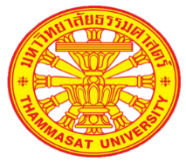 โปรดกรอกข้อมูลให้ครบถ้วนและถูกต้อง1.	ชื่อนาย/นางสาว………….........................………………………….…….…วันเดือนปีเกิด……………….อายุ….....….ปี	คณะ/วิทยาลัย/สถาบัน....................................................................สาขา....................................................   เกรดเฉลี่ยสะสม GPAX .........................   ศึกษาอยู่  มธ.ท่าพระจันทร์     มธ.ศูนย์รังสิต     มธ.ศูนย์ลำปาง    มธ.ศูนย์พัทยารหัสประจำตัวนักศึกษา เลขที่บัญชีเงินฝากธนาคารใดก็ได้       ยกเว้นธนาคารออมสิน     ระบุชื่อ ธนาคาร........................................... ชื่อบัญชี .........................................................................2.	ที่อยู่ที่สามารถติดต่อได้ ขณะเรียนที่มหาวิทยาลัยธรรมศาสตร์เลขที่...................................................................................................................................................................................................................................................................................................................................................โทรศัพท์มือถือ............................................ ID Line………..………………….E-mail address……………..................3.ประวัติการรับทุนการศึกษา   ทุนกู้ยืมเพื่อการศึกษา 		 ปีการศึกษา…………………………        กู้ยืม ค่าเล่าเรียน                 ค่าครองชีพ 3,000x12 เดือน	ทุนคณะ จำนวนเงินที่ได้รับ.......................บาท       ทุนอื่น...........................................   จำนวนเงินที่ได้รับ.......................บาท		 ไม่เคยได้รับทุนประเภทใดเลย	4.	ชื่อ-สกุลบิดา…………………………………………………………. อายุ.……………ปี(  ) ถึงแก่กรรม  (  ) ยังมีชีวิตอยู่  	ประกอบอาชีพ..............................................................................รายได้ต่อปี..........................................บาท	โทรศัพท์มือถือ …….…………….………. 5.	ชื่อ-สกุลมารดา…………………………………………………………. อายุ.……………ปี(  ) ถึงแก่กรรม  (  ) ยังมีชีวิตอยู่  	ประกอบอาชีพ..............................................................................รายได้ต่อปี..........................................บาท	โทรศัพท์มือถือ …….………………………….6.กรณีผู้ปกครอง/ผู้อุปการะ มิใช่บิดาหรือมารดา  	ชื่อ-สกุล…………………………………………………………. อายุ.……………ปี(  ) ถึงแก่กรรม  (  ) ยังมีชีวิตอยู่     ประกอบอาชีพ..............................................................................รายได้ต่อปี..........................................บาท  โทรศัพท์มือถือ …….……………………..คำชี้แจงการขอรับทุน POSCO Asia Fellowshipเรียน  ผู้ปกครองที่ขอรับทุน POSCO Asia Fellowship มหาวิทยาลัยธรรมศาสตร์	มหาวิทยาลัยธรรมศาสตร์เป็นสถาบันทางการศึกษา ที่ได้รับการเชื่อถือในด้านวิชาการ สังคม การเมือง เศรษฐกิจ เทคโนโลยี มาเป็นระยะเวลานาน และรับนักศึกษาเข้ามาศึกษาวิชาการตามความต้องการเป็นจำนวนมาก ครอบคลุมทุกพื้นที่ของประเทศไทย และมีนักศึกษาบางส่วนที่ต้องได้รับความช่วยเหลือทางด้านการเงิน เพื่อให้สามารถดำรงชีพ และศึกษาจนสำเร็จในหลักสูตร มูลนิธิ POSCO TJ Park Foundation ประเทศเกาหลีใต้จึงได้จัดสรรทุนการศึกษา ที่มีอยู่อย่างจำกัด เพื่อให้ความช่วยเหลือแก่นักศึกษาที่มีความเดือดร้อนอย่างแท้จริง และมหาวิทยาลัยฯขอขอบคุณท่านผู้ปกครองที่ พิจารณาข้อมูลส่วนนี้อย่างถี่ถ้วนแบบฟอร์มรับรองการขอรับทุน POSCO Asia Fellowship ของผู้ปกครองข้าพเจ้า....................................................................ผู้ปกครองนาย/นางสาว............................................ทะเบียนบ้านเลขที่.............. หมู่ที่.......... ถนน...............................................ซอย.....................................แขวง/ตำบล..............................................เขต/อำเภอ......................................จังหวัด..............................หมายเลขโทรศัพท์..........................................................ประกอบอาชีพ...............................................................รายได้ต่อปี....................................บาท		ขอรับรองว่าครอบครัวของข้าพเจ้าประสบปัญหาทางเศรษฐกิจ ทำให้ไม่สามารถนำเงินมาเป็นค่าใช้จ่ายส่วนต่างๆ ได้อย่างเพียงพอจึงขอรับทุนการศึกษา เพื่อบรรเทาความเดือดร้อนและยินดีให้ข้อมูลกับมหาวิทยาลัยธรรมศาสตร์ สำหรับประกอบการพิจารณาจัดสรรทุนด้วยความสมัครใจ 			ลงชื่อ.........................................................ผู้ปกครอง			     (..........................................................)                                                                 วันที่....................................................แนบรูปบ้านที่อาศัยอยู่ในปัจจุบันแนบรูปภาพกิจกรรมจิตอาสาที่ผ่านมาหรือผลงานที่เคยได้รับ พร้อมบรรยาย...........................................................................................................................................................................................................................................................................................................................................................................................................................................................................................................................................................................................................................................................................................................................................................................................................................................................................................................................................................................................................................................................................................................................................................................................................................................................................................................................................................................................................................................................................................................................................................................................................................................................................................................................................................................................................1.โปรดอธิบายสาเหตุที่ต้องขอทุนPOSCO Asia Fellowship 150 คำ…………………………………………………………………………………………………………………………………………………………………………………………………………………………………………………………………………………………………………………………………………………………………………………………………………………………………………………………………………………………………………………………………………………………………………………………………………………………………………………………………………………………………………………………………………………………………………………………………………………………………………………………………………………………………………………………………………………………………………………………………………………………………………………………………………………………………………………………………………………………………………………………………………………………………………………………………………………………………………………………………………………………………………………………………………………………………………………………………………………………………………………………………………………………………………………………………………………………………………………………………………………………………………………………………………………………………………………………………………………………………………………………………………………………………………………………………………………………………………………………………………………………………………………………………………………………………………………………………………………………………………………………………………………………………………………………………………………………………………………………………………………………………………………………………………………………………………………...............................................................................................................................................................................................................................................................................................................................................................................................................................................................................................................................................................................................................................................................................................................................................................................................................................................................................................................................................................................................................................................................................................................................................................................................................................................................................................................................................................................................................................................................................................................................................................................................................................................................................................................................................................................................................................................................................................................................................................................................................................................................................................................................................................................................................................................................................................................................................................................................................................................................................................................................................................................................................................................................................................................................................................................................................................................................................................2.โปรดอธิบายความเข้าใจเกี่ยวกับกับ POSCO Group 150 คำ………………………………………………………………………………………………………………………………………………………………………………………………………………………………………………………………………………………………………………………………………………………………………………………………………………………………………………………………………………………………………………………………………………………………………………………………………………………………………………………………………………………………………………………………………………………………………………………………………………………………………………………………………………………………………………………………………………………………………………………………………………………………………………………………………………………………………………………………………………………………………………………………………………………………………………………………………………………………………………………………………………………………………………………………………………………………………………………………………………………………………………………………………………………………………………………………………………………………………………………………………………………………………………………………………………………………………………………………………………………………………………………………………………………………………………………………………………………………………………………………………………………………………………………………………………………………………………………………………………………………………………………………………………………………………………………………………………………………………………………………………………………………………………………………………………………………………………………………………………………………………………………………………………………………………………………………………………………………………………………………………………………………………………………………………….………………………………........…………………………………………………………………………………………………………………………………………………………………………………………………………………………………………………………………………………………………………………………หากผ่านการพิจารณาให้ได้รับทุน POSCO Asia Fellowship สามารถเข้าร่วมกิจกรรมจิตอาสา /กิจกรรมด้านอื่นที่เป็นประโยชน์ ต่อตนเอง และสังคม โปรดระบุกิจกรรม   ช่วยงานคณะหรือหน่วยงานภายใน มธ.   ระบุช่วงเวลา ……………………………    เข้าร่วมกิจกรรมอื่น ...........................................................ระบุช่วงเวลา..................................    ไม่สามารถเข้าร่วมกิจกรรมได้ข้าพเจ้าขอรับรองว่าข้อมูลข้างต้นเป็นความจริงและถูกต้อง หากมีความผิดพลาดประการใด ข้าพเจ้าขอยอมรับในความผิดพลาดที่เกิดขึ้น					ลงชื่อ.............................................................ผู้สมัครขอรับทุน		                                              (..........................................................)		                 			  	วันที่..........เดือน.............................พ.ศ..................พร้อมนี้ได้แนบหลักฐานเพื่อประกอบการพิจารณา เอกสารไม่ครบไม่รับพิจารณา1. สำเนาบัตรนักศึกษา 						จำนวน  1 ฉบับ 2. สำเนาใบแสดงผลการเรียนเกรดเฉลี่ยสะสม (ผลการเรียนตั้งแต่ปี 1) 	จำนวน  1 ฉบับ3. สำเนาหน้าเลขที่บัญชีธนาคารของนักศึกษา (ยกเว้นธนาคารออมสิน)	จำนวน  1 ฉบับ